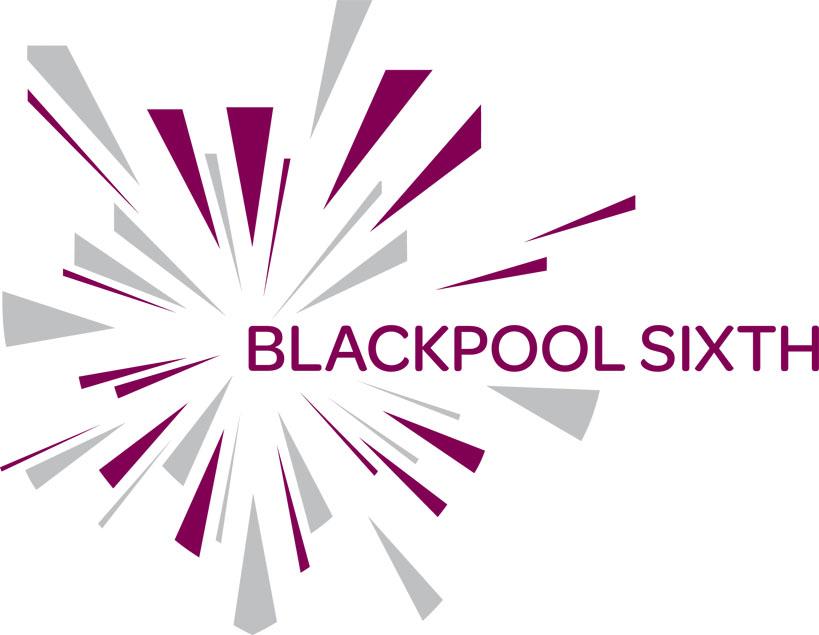 Person specificationPost:	Health and Social Care Teacher Personal attributes required based on job descriptionEssential (E)        orDesirable (D)QualificationsA good degree in a relevant disciplineEA recognised teaching qualification/QTS/QTLS or currently working towards.EA qualification in I.T.DGCSEs or equivalent at Grade C in Maths and EnglishDOr willingness to undertake GCSEs in Maths and EnglishEExperienceKnowledge of curriculum in BTEC Level 3 Diploma/Extended Diploma (QCF) in Health & Social Care.ELead internal verification experienceDKnowledge of curriculum in A-level Psychology and/or SociologyDSuccessful delivery to students at level 3DKnowledge and experience of classroom based teachingEKnowledge, skills, abilitiesEnergy and commitment in achieving goalsEAbility to work as part of a teamEAdaptability and flexibilityEEnthusiasm and empathy for the needs of studentsEUse of new technologies in the classroom including effective IT skills to develop and enhance learning materialsECommitment to one’s professional developmentESuccessful track record of teaching observations at consistently good to outstandingDOtherAbility to teach in other areas of the curriculumDKnowledge and/or experience of recent initiatives in teaching and learningDExperience of and willingness to organise and participate in educational visits and curriculum enrichment activitiesDA commitment to the safeguarding and well-being of all studentsEEssential requirements are those without which an applicant will not be considered for appointment.Date of issue: April 2018Essential requirements are those without which an applicant will not be considered for appointment.Date of issue: April 2018